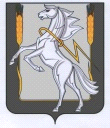 Совет депутатов Саккуловского сельского поселенияСосновского района Челябинской области	пятого  созыва	Р Е Ш Е Н И Еп. Саккуловоот 24 января 2017 №  23Об утверждении границ д. ШимаковкаСаккуловского   сельского   поселенииСосновского  муниципального  районаЧелябинской области       В соответствии с п.20 ч.1 ст. 14 Федерального закона от 06.10.2003 г. № 131-ФЗ «Об общих принципах организации местного самоуправления в Российской Федерации», ст. 24 Градостроительного Кодекса Российской Федерации, Решением Совета депутатов Саккуловского сельского поселения от 20.07.2016 г. № 08 «Об утверждении генерального плана и правил землепользования и застройки д. Шимаковка Саккуловского сельского поселения Сосновского муниципального района Челябинской области»,Уставом Саккуловского сельского поселения Сосновского района Челябинской области, Совет депутатов Саккуловского сельского поселения пятого созыва      РЕШАЕТ:      1.Утвердить список земельных участков д. Шимаковка Саккуловского сельского поселения Сосновского муниципального района Челябинской области .   (Приложение №1)     2. В соответствии со ст. 9 Федерального закона № 221-ФЗ от 24.07.2007 года «О государственном кадастре недвижимости» направить настоящее решение и описание местоположения границ д. Шимаковка Саккуловского сельского поселении Сосновского муниципального района Челябинской области в филиал СГБУ «ФКП РОСРЕЕСТРА» по Челябинской области для внесение сведений в Государственный кадастр недвижимости о границах населенного пункта д. Шимаковка Саккуловского сельского поселения Сосновского муниципального  района Челябинской области.      3. Опубликовать настоящее решение в порядке, установленном для официального опубликования муниципальных правовых актов в Информационном бюллетене газеты «Сосновская Нива» и разместить на официальном сайте Администрации Саккуловского сельского поселения sakkulovskoe.eps74.ru в сети  «Интернет».     4.  Настоящее решение вступает в силу со дня его официального опубликования.Председатель Совета депутатовСаккуловского сельского поселения                                   Н.В. Заводова